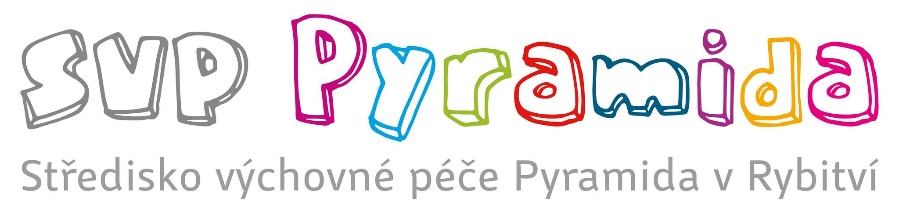 https://svppyramida.cz/Činžovních domů 146, 533 54 Rybitvítel. 466 380 338, mobil 723 134 604, e-mail:svp_pyramida@volny.czID: c6q9dn7SMLOUVA O POSKYTNUTÍ INTERNÁTNÍCH SLUŽEB NA ZÁKLADĚ ŽÁDOSTI ZÁKONNÝCH ZÁSTUPCŮ/OSOB ODPOVĚDNÝCH ZA VÝCHOVUV souladu s § 16 odst. 3 zákona č. 109/2002 Sb., o výkonu ústavní výchovy nebo ochranné výchovy ve školských zařízeních ve znění pozdějších předpisů a o preventivně výchovné péči ve školských zařízeních a o změně dalších zákonů, a § 9 odst. 2, 3 vyhlášky č. 458/2005 Sb., kterou se upravují podrobnosti o organizaci výchovně vzdělávací péče ve střediscích výchovné péčeuzavřeli:Dětský diagnostický ústav, středisko výchovné péče, základní škola a školní jídelnaHradec Králové, Říčařova 277; IČO 62690001zastoupené vedoucím pracoviště SVP Pyramida Rybitví: Mgr. Martinem Fialou (dále jen školské zařízení)azákonný zástupce klienta/osoba odpovědná za výchovu (dále jen OOV)Jméno a příjmení:		.........................................................................na základě vzájemné dohodysmlouvu o poskytnutí internátních služeb klientovi na základě žádosti zákonných zástupců/OOV(tj. nezletilé osobě, smluvně zastoupené zákonným zástupcem/OOV):Jméno a příjmení klienta:	 .........................................................................Článek I. Předmět smlouvyOdborná preventivní pomoc v oblasti poradenských, výchovně terapeutických a intervenčních služeb, zaměřených k nápravě osobnostních problémů klienta, projevujících se v oblasti jeho chování, prožívání a vztahů, s cílem posílení potřebných kompetencí a jeho stabilizace v kontextu rodiny a školního prostředí, a to za podmínek absolvování internátní služby klienta v prostředí školského zařízení. Hlavními zásadami, které se promítají do veškeré činnosti střediska, jsou aktivní přístup osob využívajících služeb střediska ke spolupráci a vědomí jejich vlastní spoluzodpovědnosti za očekávané výsledky ve výchově. Součástí poskytovaných odborných služeb je diagnostika klienta.Den nástupu k poskytnutí internátních služeb byl dohodnut  na : ………………………………….. Den ukončení poskytnutí internátních služeb byl dohodnut na :   ……………………………………. (Den ukončení je pouze orientační. Přesný termín odchodu bude stanoven ve druhé polovině programu po vzájemné dohodě školského zařízení a zákonného zástupce/OOV).Článek II. Práva a povinnosti smluvních stran1. Školské zařízení se zavazuje:respektovat Úmluvu o právech dítěteposkytovat klientovi potřebnou odbornou péči, vyplývající z předmětu smlouvy, charakteristiky zakázky a potřeb klientazajistit řádnou školní výuku na podkladě individuálního vzdělávacího plánu (dále jen IVP) vypracovaného kmenovou školouinformovat zákonné zástupce/OOV o chování a prospěchu klienta a dalších zjištěných skutečnostech a navržených opatřeníchposkytovat informace o aktuálním zdravotním stavu (nemoc, úraz)zajistit stravování dle stravovacích normativů a platné legislativy, stravování bude zajištěno ve školní jídelně SOŠ Stavební v Rybitvímožnost kontaktu klienta se zákonnými zástupci/OOV, a to formou korespondence, telefonických hovorů, osobních návštěv a vycházek dle ustanovení Vnitřního a organizačního řádu zařízení (osobní návštěvy, realizace denního telefonického kontaktu aj.). Na požádání zákonných zástupců/OOV kontakty i s dalšími zainteresovanými institucemi (např. škola, lékař, OSPOD aj.)dbát na hospodaření s finančními prostředky (úplata za stravování a ubytování klienta, kapesné poskytnuté zákonnými zástupci/OOV)realizovat konzultace	vypracovat závěrečnou zprávu o průběhu a naplnění IVP pro kmenovou školu klienta s návrhem klasifikace za období návštěvy školy při SVP Pyramida při propuštění klienta z péče předání komplexní závěrečné zprávy zákonným zástupcům/OOV2. Zákonní zástupci se zavazují:po celou dobu aktivně spolupracovat s pracovníky zařízení, respektovat jejich rady a doporučeníposkytnout pravdivě veškeré údaje, týkající se problémů dítěte a mající vztah k poskytovaným službám zařízení (tj. informace o předchozích odborných vyšetřeních, zdravotním stavu dítěte, popis závažných skutečností týkajících se chování a projevů dítěte apod.)účastnit se v domluvených termínech konzultací (minimálně 2x za dobu pobytu, není-li dohodnuto jinak), v naléhavém případě se na výzvu odborných pracovníků osobně dostavit a podílet se na případném výchovném opatření – dohodě o výchovném opatření v podobě odebrání či přidělení osobních výhodprovádět dohodnuté úhrady za poskytované služby před přijetím klienta do péče, tj. náklady na stravu a ubytování. Úhrada za internátní program se hradí při nástupu klienta do SVP. Požadovaná částka se vybírá vždy při nástupu do SVP, a to na jeden měsíc (tj. 30 dní), další úhrady pak vždy nejpozději do 7. dne následujícího období (tj. sedmý den po uplynutí zálohově zaplaceného měsíčního pobytu)v případě neuhrazení nákladů souvisejících s poskytnutou službou (stravné a příspěvek na ubytování) se vystavujete soudnímu a exekučnímu stíhánípři nástupu dítěte předložit požadované doklady a potřebné vybavení a zajistit, aby dítě nemělo při nástupu s sebou cenné předměty a nebezpečné předměty (viz seznam – příloha smlouvy). Školské zařízení nezodpovídá za ztrátu a poškození a odcizení cenných věcípřevzít si dítě do své péče, pokud se z důvodů nemoci či úrazu nemůže účastnit nabízeného programu (dojde k přerušení nebo ukončení pobytu). Uhradit léky, které byly dítěti poskytnuty během programusdělit příslušnému pracovníkovi oddělení SVP kontaktní spojení na zákonné zástupce/OOV, respektive jinou osobou (adresa a tel. spojení) pro případ neodkladné a naléhavé okolnosti v souvislosti s internátním programemuhradit škody, které dítě způsobízajistit praní prádla dítěte (odvoz špinavého a dovoz čistého při pátečních návštěvách)zákonný zástupce/OOV se může rozhodnout, zda dítěti umožní vyplácet týdenní kapesné, doporučená částka na pobyt činí 150,- v případě změny kontaktních údajů informovat školské zařízení nejpozději do osmi dníje-li dohodnut či soudně upraven styk dítěte s jedním zákonným zástupcem (rodičem)/OOV, kterému nebylo dítě svěřeno do péče, je tento rodič povinen oznámit druhému rodiči nástup dítěte do internátního programu a pracovníkům střediska sdělit způsob kontaktuČlánek III. Výše úhrady nákladů a platební podmínkyVýše nákladů za poskytované služby je stanovena dle §17 odst. 5 zákona č.109/2002 Sb., to znamená:Náklady na stravování:Děti 7 – 10 let:		107,00 Kč na denDěti 11 – 14 let:		115,00 Kč na denDěti od 15-ti let:	141,00 Kč na denNáklady na ubytování:	120,00 Kč na měsícSmluvní strany se dohodly na částce: ………………………….. Kč za měsíc(tj. 30 pobytových dnů)Forma úhrady za poskytované služby se bude provádět prostřednictvím měsíčních zálohových plateb.První úhrada je splatná nejpozději v den nástupu klienta na pobyt do zařízení (hotově v den nástupu)Další úhrady pak vždy nejpozději do 7. dne následujícího období (tj. sedmý den po uplynutí zálohově zaplaceného měsíčního pobytu).V případě přerušení nebo předčasného ukončení pobytu bude ze strany zařízení vrácena odpovídající částka nerealizovaných nákladů na stravné.Článek IV. Poskytování zdravotní péčev případě onemocnění nebo úrazu je klient uložen na lůžko pokoje, který mu byl přidělen a jsou kontaktováni zákonní zástupci/OOV. Středisko zajistí základní ošetření, eventuálně kontaktuje pohotovostního lékaře nebo úrazovou ambulancipři neodkladné hospitalizaci klienta jsou neprodleně informováni zákonní zástupci/OOV a následně přebírají odpovědnost za klienta, který byl z programu uvolněnv případě dlouhodobé nemoci je program přerušen, klient je propuštěn do domácí péče, opět nastupuje do programu po uzdravení a vyjádření lékaře, termín programu (jeho délka) může být po vzájemné dohodě upravenzákonní zástupci/OOV hradí náklady na zdravotní péči, léčiva a zdravotnické prostředky poskytnuté klientovi, které nejsou hrazeny ze zdravotního pojištění nebo pokud byly poskytovány na jejich žádostv případě, že klient užívá trvale léky, předají zákonní zástupci/OOV jejich dostatečné množství při nástupu klienta do programu společně s vyjádřením ošetřujícího lékaře o dávkováníČlánek V. Podmínky ukončení nebo přerušení internátního programua) Řádné ukončení programu - nastane dnem, na kterém se smluvní strany dohodnou ve druhé polovině pobytu.b) Důvody přerušení programu:- onemocnění klienta- vzájemná dohoda smluvních stran- závažné provozní důvody zařízeníc) Důvody předčasného ukončení programu (odstoupení od smlouvy):- onemocnění klienta, které vyžaduje dlouhodobější intenzivní domácí péči, lékařskou péči, hospitalizaci (na základě vyjádření lékaře)- ukončením smluvního vztahu ze strany zákonného zástupce klienta - dohoda smluvních stran (písemnou formou)- zákonný zástupce/OOV je při vstupu do střediska, konzultacích, návštěvách či při předávání dítěte opakovaně pod vlivem alkoholu nebo návykových omamných látek- závažné provozní důvody zařízení- neplnění smluvních podmínek zúčastněných stran- neuhrazení povinných plateb- nespolupráce zákonných zástupců/OOV- pasivita a nespolupráce klienta na řešení jeho výchovných problémů, neplnění IVP nebo hrubé porušení Vnitřního řádu zařízení klientem- svévolné opuštění zařízení klientemČlánek VI. Informace o nakládání s osobními údajiv zájmu klienta mohou odborní a pedagogičtí pracovníci střediska požádat na základě souhlasu zákonných zástupců/OOV o doplňující informace o klientovi další institucese svěřenými informacemi bude nakládáno v souladu se zákonem č. 101/2000 Sb., o ochraně osobních údajů a o změně některých zákonů, ve znění pozdějších předpisů a dle Nařízení Rady EU 2016/679 – GDPRveškeré údaje a informace budou uchovány dle zákona č. 499/2004 Sb., o archivnictví a spisové službě a o změně některých zákonů, ve znění pozdějších předpisůUpozornění: zákonní zástupci/OOV berou na vědomí, že středisko je povinno podle §10 odst. 4 zákona č. 359/1999 Sb. oznamovat obecnímu úřadu s rozšířenou působností skutečnosti, nasvědčující, že se jedná o děti podle § 6 odst. 1 tamtéž (děti, jejichž rodiče zemřeli, neplní povinnosti plynoucí z rodičovské odpovědnosti nebo nevykonávají nebo zneužívají práva plynoucí z rodičovské zodpovědnosti), podle § 5 odst. 3 zákona č. 257/2000 Sb., o Probační a mediační službě a o změně zákona č. 2/1969 Sb., o zřízení ministerstev a jiných ústředních orgánů státní správy České republiky, ve znění pozdějších předpisů, zákona č. 65/1965 Sb., zákoník práce, ve znění pozdějších předpisů a zákona č. 359/1999 Sb., o sociálně-právní ochraně dětí (zákon o Probační a mediační službě), ve znění pozdějších předpisů, sdělit na výzvu zaměstnanců Probační a mediační služby údaje potřebné, ledaže tomu brání zvláštní zákon nebo oprávnění v něm uvedené, a podle §  § 80 zákona č. 218/2003 Sb., o odpovědnosti mládeže za protiprávní činy a o soudnictví ve věcech mládeže a o změně některých zákonů (zákon o soudnictví ve věcech mládeže), ve znění pozdějších předpisů, k součinnosti vůči Probační a mediační službě při výkonu její působnosti, při výkonu rozhodnutí a k probačním úředníkům při výkonu jejich dohledu.na základě poučení o účelu a formách práce s klienty v rámci střediska dávám tímto svolení ke spolupráci (specifikujte, o jakou formu spolupráce máte zájem a se kterými institucemi či pracovníky můžeme být v kontaktu): Článek VII. Závěrečná ustanovenív ostatním se řídí tato smlouva příslušnými ustanoveními zákona č. 109/2002 Sb., zákona č. 40/1964 Sb., občanský zákoník a předpisy souvisejícímiodpovědnost za případnou škodu způsobenou klientovi při činnosti střediska nebo v přímé souvislosti s touto činností se řídí ustanovením § 391 odst.  souvisejícími zákona č. 262/2006 Sb., zákoník práce, ve znění pozdějších předpisů dohoda, kterou se tato smlouva mění nebo doplňuje, vyžaduje písemnou formuklient a zákonní zástupci/OOV prohlašují, že byli seznámeni s vnitřním řádem střediska a systémem hodnocení, že si jej přečetli a porozuměli jeho obsahu a že souhlasí s jeho respektovánímúčastníci smlouvy souhlasí, v případě podezření na držení omamných látek či jinak nebezpečných předmětů, s prohlídkou a prohlídkou všech věcí, jež jsou majetkem klientaúčastníci smlouvy prohlašují, že byla uzavřena svobodně a vážně, že si celý její obsah přečetli, porozuměli mu a souhlasí s ním, což potvrzují svými níže uvedenými vlastnoručními podpisysmlouva nabývá účinnosti dnem podpisu obou stran Nedílnou součástí smlouvy jsou tyto přílohy:Karta klienta/IVPOsobní a rodinná anamnézaLékařský posudekBezinfekčnostKontakty (telefonické, návštěvy v SVP, případně vyzvedávání klienta ze SVP)Zdravotní omezeníSeznámení se systémem hodnocení SVP Pyramida RybitvíPořizování fotografií a dalších záznamůSouhlas zákonných zástupců/OOV se zpracováním osobních údajů o dítěti (v rámci spolupráce se Střediskem), souhlas zákonných zástupců/OOV s předáním informací spolupracujícím institucímSouhlas se zpracováním osobních údajů o dítěti dle nařízení Evropského parlamentu a Rady (EU) 2016/679 – GDPR (je součástí smlouvy, vyplňuje se při nástupu klienta)Souhlas zákonných zástupců/OOV se samostatnou vycházkouSouhlas zákonných zástupců/OOV k aktivitám na minifarměČerpání stravy v době pobytu dětí mimo zařízeníDalší formuláře uvedené ve Vnitřním a Organizačním řádu SVPV Rybitví, dne: ……………………………………____________________________				___________________________	zákonný zástupce/OOV						          klient_____________________________                  za SVPSmlouva je vypracována ve dvou originálních vyhotoveních, jedno vyhotovení bude předáno zákonnému zástupci/OOV, druhé zůstane k dispozici odborným pracovníkům SVP a je součástí povinné dokumentace (spisu klienta). Kopie budou předány na žádost oprávněných spolupracujících institucí dle potřeby, dále jen se souhlasem zákonného zástupce/OOV.PŘÍLOHY:Karta klienta/IVPOsobní a rodinná anamnéza (ORA)Lékařský posudek + rozpis lékůBezinfekčnostKontakt (telefonáty, návštěvy, vyzvedávání klienta ze SVP)Zdravotní omezeníZákonní zástupci berou na vědomí, že součástí programu jsou sportovní činnosti, fyzicky zátěžové aktivity a souhlasí s účastí jejich dítěte na těchto aktivitách. Současně prohlašují, že se doposud u jejich dítěte neprojevil takový zdravotní stav, který by zabraňoval výše uvedeným aktivitám.		 													(ano – ne)Pořizovaní fotografií, video a audio záznamů (pouze pro účely SVP, nezveřejňované).	Zákonní zástupci a klient souhlasí s pořizováním fotografií, video a audio záznamů, které vznikají v rámci nabízeného programu a slouží pouze k potřebám zařízení								(ano- ne)Souhlas zákonných zástupců/OOV se zpracováním osobních údajů o dítěti (v rámci spolupráce se Střediskem)Já (zákonný zástupce/OOV):	…………………………………………………….Trvale bytem:			…………………………………………………….dávám tímto souhlas k oprávnění střediska ke zpracování osobních údajů o dítěti za účelem administrace a vedení dokumentace dítěte.Jméno a příjmení dítěte:		……………………………………………………. Se svěřenými informacemi bude nakládáno v souladu se zákonem č. 101/2000 Sb., o ochraně osobních údajů a o změně některých zákonů, ve znění pozdějších předpisů, Nařízení Rady EU 2016/679 – GDPR. Veškeré údaje a informace budou uchovány dle zákona č. 499/2004 Sb., o archivnictví a spisové službě. Ukládání a vyřazování dokumentace ve středisku se řídí § 68 zákona č. 499/2004 Sb., o archivnictví a spisové službě.Souhlas s předáním informací spolupracujícím institucímSouhlasím, aby v zájmu mého dítěte si  Internátní odd.  SVP Pyramida Rybitví vyměňovalo nezbytně nutné informace se:školous pedagogicko-psychologickou poradnou (SPC, PPP)s pracovníky OSPODdalší								(ano- ne)Souhlas zákonných zástupců se samostatnou vycházkou klienta mimo zařízení v rozsahu daném Vnitřním řádem SVP									(ano- ne)Změna dne:  …………………………………………………..Čerpání stravy v době pobytu dětí mimo zařízeníStravovací normativyV případě dietního stravování nařízené lékařem je k celkové ceně připočítána částka 15,- Kč na den (např. celiakie).Stravování dětí v našem zařízení je celodenní. Vzhledem k platné legislativě (stravovací normativy, hygienické předpisy a další) není možné uchovávat neodebranou stravu k pozdější konzumaci. Dítě musí stravu odebrat ve školní jídelně ve stanovený čas určený denním režimem zařízení, jinak propadá. Zákonní zástupci tak hradí plnou cenu za stravování i v případech, kdy děti se zákonnými zástupci opustí zařízení za určitým účelem. Výjimkou je předem dohodnutý a schválený pobyt dítěte mimo zařízení (např. v rámci víkendových pobytů – v tomto případě se stravné odečítá).Doporučení a pravidla pro používání vlastních mobilních telefonůMobilní telefony mohou mít děti během celého pobytu v zařízení u sebe v předem stanovených časech dle rozhodnutí pedagogických pracovníků, zpravidla v osobním volnu.Omezení užívání mobilního telefonu bude odpovídat příslušným ustanovením metodického pokynu MŠMT ČR k úpravě vnitřního řádu školského zařízení pro výkon ústavní a ochranné výchovy, Čj. MSMT – 26924/2018-1, tedy zákaz užívání telefonu se bude vztahovat na dobu školního vyučování, přípravy na vyučování, stravování, na dobu komunitních a terapeutických činností a řízených výchovně vzdělávacích činností. Porušování zákazu užití mobilního telefonu v době určených programových činností bude mít vztah k hodnocení dětí, včetně realizace příslušného opatření ve výchově v podobě dočasného odebrání mobilního telefonu z důvodu narušení výchovy. Z důvodů potřebné ochrany mobilních telefonů před poškozením nebo ztrátou bude dětem nabídnuta jejich úschova v prostorách vychovatelů.Nevhodná manipulace a nakládání s mobilním telefonem, porušující pravidla bezpečného zacházení s elektrickým spotřebičem, budou důvodem k dočasnému odejmutí mobilního telefonu dítěti. Bezpečnostní pravidla pro užívání mobilních telefonů ve školském zařízení: - Dle ČSN/ 33 1600 ed. 2, z roku 2009, podléhají spotřebiče napájené el. proudem povinné kontrole a revizi. - Revize těchto zařízení mohou zabránit úrazu, poškození zdraví nebo majetku. - Mobilní telefony patří dle způsobu užívání do příslušené normy skupiny D, vztahující se na spotřebiče používané ve veřejně přístupných prostorách, tedy i školách a školských zařízeních. - V případě vzniku škody nebo úrazu vzniklými el. spotřebiči bez příslušné revize nemusí dojít k plnění pojistné události ze strany pojišťovny a hrozí stíhání za nedodržení zákona ze strany poškozeného. - Mobilní telefony bez příslušné revize a tedy bez garance odpovídajícího technického stavu jsou v podmínkách školského zařízení bezpečnostním rizikem. - Mobilní telefony, které děti přináší do školského zařízení, mohou mít nezjistitelný původ a jejich špatný technický stav, včetně nevhodné manipulace, mohou ohrozit jak svého držitele a jeho okolí, tak i školské zařízení (vadné nabíječky způsobují požáry, poškozené baterie spolu s nevhodnou manipulací a špatným uložením mobilu mohou způsobit jeho explozi se závažnými, tj. i život ohrožujícími, důsledky). - Školské zařízení v souladu s příslušnou zákonnou normou umožní z důvodů bezpečnosti užívat dětem pouze takové mobilní telefony, které odpovídají znění zákona o technických požadavcích na elektrická zařízení a spotřebiče, doložené příslušnou revizní zprávou. - V tomto smyslu budou informováni zákonní zástupci dětí. - Pokud bude dítě vlastnit mobilní telefon bez příslušné zákonem požadované revize, školské zařízení neumožní tento mobilní telefon dítěti používat. Mobilní telefon z důvodů potenciálního bezpečnostního rizika bude v úschově ředitele mimo dosah a možnost užití dětí. Žáci 1. - 4. ročník ( 6 - 10 let ) :Žáci 1. - 4. ročník ( 6 - 10 let ) :Žáci 1. - 4. ročník ( 6 - 10 let ) :Žáci 1. - 4. ročník ( 6 - 10 let ) :snídaně30,0přesnídávkaoběd36,0svačina12,0večeře29,0celkem:                 107,-Kč,-Kč,-KčŽáci 5. - 9. ročník ( 11- 15 let ) :Žáci 5. - 9. ročník ( 11- 15 let ) :Žáci 5. - 9. ročník ( 11- 15 let ) :Žáci 5. - 9. ročník ( 11- 15 let ) :snídaně32,0přesnídávkaoběd38,0svačina14,0večeře31,0celkem:115,-Kč,-Kč,-KčŽáci nad 15 let:Žáci nad 15 let:snídaně32,0přesnídávkaoběd40,0svačina14,0večeře35,0II. večeře20,0celkem:141,-Kč,-Kč,-Kč